Додаток 5 до Договору про виконання (реалізацію) програми (проекту, заходу) № 79від «24» вересня 2020 р.ЗАТВЕРДЖЕНО Наказ Фонду соціального захисту інвалідів  від 30.04.2020 р. №33ПІДСУМКОВИЙ ЗВІТпро виконання договору Громадська організація «Наукове товариство інвалідів                                                «Інститут соціальної політики»(далі – Інститут)________________________________________________________________________________________________________________________(найменування громадського об’єднання)Навчально - практичний семінар «Навчання і виховання дітей з особливими освітніми потребами: сучасні підходи»______________________________________________________________________(назва програми (проекту, заходу), пріоритет) Програма (проект, захід) реалізується відповідно до рішення Фонду соціального захисту інвалідів від 03.09.2020 № 87.Інформація про виконану роботу:Запланована мета програми (проекту, заходу) (зазначити заплановані досягнення завдяки реалізації програми (проекту, заходу)                Через представлення на заході відпрацьованих на практиці сучасних, у тому числі авторських, методик з навчання та виховання дітей з особливими освітніми потребами та практичне часткове їх опрацювання протягом семінару в режимі «зворотній зв’язок» – Інститутом досягнуто заплановану мету заходу з підвищення спеціальної компетенції 29 учасників семінару (з них: 8 – особи з інвалідністю (жін. – 7; чол. – 1) та 10 законних представників осіб з інвалідністю (батьків) + 2 особи, супроводжуючі осіб з інвалідністю) з 15 регіонів України – батьків дітей з інвалідністю; осіб з інвалідністю або батьків дітей з інвалідністю, які є одночасно профільними фахівцями громадських організацій осіб з інвалідністю, батьківських та інших організацій, що опікуються дітьми з інвалідністю, – з питань допомоги батькам, що навчають та виховують дітей з порушеннями психофізичного розвитку.2. Основні заходи реалізації програми (проекту, заходу)3. Учасники програми (проекту, заходу)4. Залучені спеціалісти5. Об’єднання, які виступили партнерами під час реалізації програми (проекту, заходу)       Кафедра ортопедагогіки, ортопсихології та реабілітології факультету спеціальної та інклюзивної освіти Національного педагогічного університету ім. М.П.Драгомановам. Київ, вул. Тургенєвська, 8/14, тел. (044) 486-45-35;Заплатинська Анна Богданівна, завідувач кафедри.____________________________________________________________________(найменування, місцезнаходження, контакти)6. Виконання показників та умов договору (додаткові матеріали додаються)7. Інформація щодо практичного використання отриманих результатів. Зазначити  результати (короткострокові/довгострокові), соціальний ефект (зміни) та користь від реалізації програми (проекту, заходу); кількісні та якісні показники, які будуть свідчити про успішність програми (проекту, заходу).8. Обсяг використаних бюджетних коштів на реалізацію програми (проекту, заходу)9. Інформаційна підтримка програми (проекту, заходу) (обов’язково додаються ксерокопії публікацій, примірники інформаційних матеріалів)10. Перспективи подальшої реалізації програми (проекту, заходу) після завершення періоду фінансової підтримки за рахунок бюджетних коштів, можливі джерела фінансування.  Оскільки 29 учасників семінару були  представниками окремих організацій або батьками дітей з інвалідністю - з 15 регіонів України, тому отриманий досвід та інформаційні матеріали від заходу відповідно розповсюджуватимуться в цих закладах та регіонах, що геометрично збільшить кількість обізнаних з проблематики відповідно до теми заходу на декілька порядків.  Серед учасників були такі, що вже є активними і постійними відвідувачами заходів, що проводить Інститут або інші організації. Вони найбільш активно набутий досвід несуть у свої регіони. Дехто з них є членами своїх громадських організацій, що опікуються дітьми з інвалідністю. Ці методичні та практичні матеріали реалізуються або передаються ними безпосередньо на місцях.  Також були такі учасники, що вперше приєдналися до такого формату заходів. Для них це можливість і надалі відслідковувати подібні заходи і приєднуватися до їх роботи з метою навчання та підвищення своєї обізнаності та компетенції у сфері дітей з особливими освітніми потребами. І це факт збільшення аудиторії відвідувачів таких заходів і можливість подальшої реалізації програми, у тому числі шляхом самоосвіти її учасників.11. Інформація щодо поширення позитивного досвіду в процесі реалізації програми (проекту, заходу).- учасники заходу практично опрацювали особливості роботи зі встановлення взаємодії між дітьми з особливими освітніми потребами та батьками/опікунами через застосування сучасних методик та розгляд прикладів з життя/практики;- учасники взяли участь у практичних заняттях в межах семінару з особливостей проявів порушень комунікативного розвитку дитини раннього віку і використовуватимуть цю діагностику в своїй роботі або враховуватимуть під час спостерігання за своїми дітьми, які мають особливості в розвитку;- підвищилась спеціальна компетенція профільних фахівців громадських організацій осіб з інвалідністю та батьківських організацій, батьків/опікунів дітей з інвалідністю, освітян з питань допомоги батькам/опікунам, що навчають та виховують дітей з порушеннями психофізичного розвитку шляхом часткового опрацювання відпрацьованих на практиці сучасних методик (як загально відомих, так і новітніх/авторських); - учасники заходу отримали (через виступи спікерів та презентаційні матеріали) основи нейрофізіологічного розвитку дитини першого року життя як важливої складової раннього діагностування порушень у розвитку задля попередження ускладнень у подальшому розвитку дитини або врахування під час навчання та виховання цієї дитини;- захід надав методичну допомогу профільним фахівцям громадських організацій осіб з інвалідністю, батькам/опікунам, що виховують дітей з порушеннями психофізичного розвитку, задля подолання проблеми інформаційного «голоду» батьків/опікунів у сфері корекційної допомоги дітям з особливими потребами, супроводу їх виховання, навчання та соціально-побутової адаптації;- учасники взяли участь у практичних заняттях та майстер-класах в межах семінару і використовуватимуть ці матеріали в своїй роботі або враховуватимуть під час спостерігання за своїми дітьми, які мають особливості в розвитку;- позитивним досвідом заходу є надані на семінарі методичні та презентаційні матеріали за результатами заходу в електронному варіанті, поширення та продовження якісного ефекту заходу на регіональному рівні, в профільних та освітніх закладах по роботі з дітьми з особливими потребами шляхом реалізації отриманих напрацювань та знань учасниками заходу та застосування їх в своїй роботі, супроводі життєдіяльності дітей з особливими потребами їх батьками/опікунами.12. Видання та розповсюдження інформаційно-методичних матеріалів13. Перелік додаткових матеріалів (за наявності):1. Програма семінару (роздатковий матеріал) – буклет А4 на 2 аркуші.2. Буклет Інституту (роздатковий матеріал) – (1 аркуш).3. Буклет партнера заходу – Кафедри (роздатковий матеріал) – (1 аркуш).4. Бланк – Протокол консультування учасника семінару (роздатковий матеріал) – (1 аркуш).5. Методичні матеріали до виступу Заплатинської А.Б. (роздатковий матеріал) – (6 аркушів).6. Методичні матеріали до виступу Таран І.В. (роздатковий матеріал) – (1 аркуш).7. Методичні матеріали до виступу Дуюн О.А. (роздатковий матеріал) – (2 аркуші).8. Фото набору Пазли для малюків – «Вивчаємо кольори» (два з цих трьох наборів дісталися кожному учаснику у роздатковому матеріалі) – (1 аркуш).9. Фото набору Пазли для малюків – «Вивчаємо комашок» (два з цих трьох наборів дісталися кожному учаснику у роздатковому матеріалі) – (1 аркуш).10. Фото набору Пазли для малюків – «Вивчаємо звіряток» (два з цих трьох наборів дісталися кожному учаснику у роздатковому матеріалі) – (1 аркуш).11. Фото книжки «Візуальна граматика» (кожному учаснику дісталася у роздатковому матеріалі одна з представлених книжок) – (1 аркуш).12. Фото книжки «Складові ребуси» (кожному учаснику дісталася у роздатковому матеріалі одна з представлених книжок) – (1 аркуш).13. Фото книжки «Півтори землекопа» (кожному учаснику дісталася у роздатковому матеріалі одна з представлених книжок) – (1 аркуш).14. Фото книжки «Логопедичний альбом» (кожному учаснику дісталася у роздатковому матеріалі одна з представлених книжок) – (1 аркуш).15. Фото пазли із зішкрібанням малюнку (приклад 1) (кожному учаснику дістався у роздатковому матеріалі один з наборів) – (1 аркуш).16. Фото пазли із зішкрібанням малюнку (приклад 2) (кожному учаснику дістався у роздатковому матеріалі один з наборів) – (1 аркуш).17. Зразок іменного сертифікату семінару (із зазначенням обсягу робочих годин семінару – 14 годин) – (1 аркуш).18. Копія списку учасників (7 аркушів).19. Часткові (для прикладу) роздруківки (текст та фотоматеріали) щодо анонсів та прес-релізів семінару (24 аркуші).20. Копії протоколів консультування від спікерів/тренерів (за підсумками семінару) – (9 аркушів).№ з/пЗахідМісце реалізаціїСтроки реалізації12341.Заїзд іногородніх учасників. Поселення в готелі.До м. Київ,вул. Героїв Космосу  2-б (готель «Сатурн»)26.10.2020Протягом дня2.Навчально-практичний семінар «Навчання і виховання дітей з особливими освітніми потребами: сучасні підходи»м. Київ,вул. Миколи Василенка, 7 (UBI Конференц хол)27-28 жовтня 2020 року 3.Виїзд іногородніх учасників.З м. Київ,вул. Героїв Космосу  2-б (готель «Сатурн»)29.10.2020Протягом дня№ з/пНазва програми (проекту, заходу)Відповідальний виконавецьКількість учасників, залучених до реалізації програми (проекту, заходу)Цільова аудиторія12345Навчально-практичний семінар «Навчання і виховання дітей з особливими освітніми потребами: сучасні підходи»Керівник громадського об’єднання осіб з інвалідністюЗадунайська С.М.Запланована кількість учасників заходу – 25 осіб. Загальна фактична кількість учасників, які взяли участь у семінарі склала – 29 осіб, з них: 8 – особи з інвалідністю (жін. – 7; чол. – 1) та 10 законних представників осіб з інвалідністю (батьків) + 2 особи, супроводжуючі осіб з інвалідністю.Всього: 29 учасників (з 14 областей України + м. Київ), з них жін. – 24; чол. – 5.Учасники-слухачі семінару: батьки дітей з інвалідністю;особи з інвалідністюабо батьки дітей з інвалідністю, які є одночаснопрофільними фахівцямигромадських організацій осіб з інвалідністю, батьківських та інших організацій, що опікуються дітьми з інвалідністю.№ з/пНазва програми (проекту, заходу)Фах, спеціалізація залучених спеціалістівКількість залучених спеціалістів12341Навчально-практичний семінар «Навчання і виховання дітей з особливими освітніми потребами: сучасні підходи»1. Член-кореспондент Національної академії педагогічних наук України; доктор педагогічних наук за -спеціальністю  «Спеціальна освіта», професор (м. Київ) Шевцов Андрій Гаррієвич.2. Кандидат педагогічних наук, доцент, завідувач кафедри ортопедагогіки, ортопсихології та реабілітології факультету спеціальної та інклюзивної освіти Національного педагогічного університету                         ім. М.П.Драгоманова, спеціальний педагог (вчитель-дефектолог/вчитель-реабілітолог) (м. Київ) Заплатинська Анна Богданівна.3. Аспірант Харківського національного педагогічного університету ім.Г.С.Сковороди, корекційний педагог, практичний психолог вищої категорії, логопед Комунального закладу «Харківска спеціальна школа № 2» Харківської обласної ради, психолог-консультант Благодійної організації Благодійного фонду «Волонтери: Дорослі – Дітям» (м. Харків) Дуюн Оксана Анатоліївна.4. Кандидат наук з фізичного виховання та спорту, старший викладач кафедри медицини та фізичної терапії Херсонського державного університету, вчитель-реабілітолог Інклюзивно-ресурсного центру м. Гола Пристань Херсонська область) Таран Інна Віталіївна.5. Співзасновниця ГО «Гармонія розвитку», вчитель-дефектолог, спеціаліст з сенсорної інтеграції та нейрокорекції, автор корекційних програм для дітей з ДЦП та «Корекція розвитку. Формування графо-моторних навичок» (м. Київ) Чорна Ірина Василівна.5№ з/пОпис та перелік завданьРезультативні показники (показники досягнень, динаміка змін показниківРезультативні показники (показники досягнень, динаміка змін показниківПричини невиконання умов договору в повному обсязі або частково 
(за потреби)Оцінка рівня заінтересованості та задоволення потреб цільової аудиторії№ з/пОпис та перелік завданьодиниця вимірукількістьПричини невиконання умов договору в повному обсязі або частково 
(за потреби)Оцінка рівня заінтересованості та задоволення потреб цільової аудиторії1234561Захід мав завдання сприяти підвищенню спеціальної компетенції профільних фахівців громадських організацій осіб з інвалідністю та батьківських організацій, батьків/опікунів дітей з інвалідністю, освітян з питань допомоги батькам/опікунам, що навчають та виховують дітей з порушеннями психофізичного розвитку через представлення на заході відпрацьованих на практиці сучасних, у тому числі авторських, методик та практичне часткове опрацювання їх протягом роботи семінару в режимі «зворотній зв’язок».Протягом семінару вдалося:- опрацювати формування просторових орієнтацій у дітей з труднощами у навчанні, а саме послідовності формування просторових орієнтацій;- опрацювати проблематику стосунків між батьками/опікунами дитини з порушеннями психофізичного розвитку та фахівцями (сім'я як найбільший ресурс емоційного та пізнавального досвіду дитини; 4 фази еволюції партнерських стосунків між батьками та фахівцями; сімейно-центрована освітня модель; емоційне вигорання; соціальні чинники; роль мами та гостре відчуття власної провини);- опрацювати провідні напрями методичного супроводу батьків дітей із тяжкими порушеннями мовлення, які відвідують групи компенсуючого типу при масових дошкільних навчальних закладах;- обмінятися досвідом та напрацюваннями між учасниками з різних регіонів та фахівцями;- надати досвід фахового супроводу дітей, починаючи з раннього віку;- провести практичні заняття в межах семінару з діагностики психічного розвитку дитини раннього віку;- провести майстер-класи в межах семінару з діагностики та контролю фізичного розвитку дитини;- провести практикум із використання кінезіологічних вправ у роботі з дітьми;- надати практичні поради батькам та фахівцям щодо розвитку моторики, темпо-ритму, вправ для очей, самомасажу, розвитку дихання, релаксації, гімнастики для мозку, перехресного руху; зображення предметів, навичок письма дошкільнят, профілактики дисграфії;- вивчити методи спостереження та обстеження, спрямовані на своєчасне вивчення рівня психофізичного розвитку дітей «груп ризику» у ранньому віці, зокрема першого, другого і третього років життя, що дає можливість виявити передумови можливого відхилення та визначає стратегію подальшого впливу з метою запобігання розвитку інвалідності у дитини; - провести практичні заняття в межах семінару з особливостей проявів порушень комунікативного розвитку дитини раннього віку;- надати методичні та презентаційні матеріали за результатами заходу в електронному варіанті, задля поширення та продовження якісного ефекту заходу на регіональному рівні, в профільних та освітніх закладах по роботі з дітьми з особливими потребами шляхом реалізації отриманих напрацювань та знань учасниками заходу з 15 регіонів України та застосування їх в своїй роботі, супроводі життєдіяльності дітей з особливими потребами їх батьками/опікунами.Запланована кількість учасників заходу – 25 осіб.  Загальна фактична кількість учасників, які взяли участь у семінарі, склала – 29 осіб (з них: 8 – особи з інвалідністю (жін. – 7; чол. – 1) та 10 законних представників осіб з інвалідністю (батьків) + 2 особи, супроводжуючі осіб з інвалідністю).Ці 29 учасників семінару були представниками окремих організацій або батьками дітей з інвалідністю - з 15 регіонів України, тому отриманий досвід та інформаційні матеріали від заходу відповідно розповсюджуватимуться в цих закладах та регіонах, що геометрично збільшить кількість обізнаних з проблематики відповідно до теми заходу на декілька порядків.Представлені на семінарі:- доповіді-презентації з елементами тренінгу та практичними рекомендаціями;- індивідуальні консультації протягом заходу;- майстер-класи, тренінгипоказали активність та мотивованість аудиторії відповідно до теми семінару.Усі учасники охоче залучалися до запропонованих практичних занять. Консультувалися у фахівців з різних питань щодо представленого у виступах матеріалу та загалом з досвіду фахівців у роботі з дітьми з особливими освітніми потребами.Учасники отримали сертифікат за результатами участі у заході із зазначенням обсягу робочих годин семінару – 14 годин.Короткостроковірезультатибезпосереднє спілкування 29 учасників семінару з 15 регіонів України, що проводився оф-лай; обмін досвідом, налагодження довгострокових контактів, отримання консультацій фахівців з конкретних поточних питань щодо навчання та виховання дітей з особливими потребами; практичне опрацювання методів навчання та виховання дітей з особливими потребами протягом семінару в режимі «зворотній зв’язок»;Довгостроковірезультатиучасники з 15 регіонів України отримали довідково-інформаційні та методичні матеріали заходу, фото- та відео-матеріали, презентації спікерів в електронному вигляді для подальшого вивчення та використання їх в роботі та сім`ї; Кількісні показники досягненняЗапланована кількість учасників заходу – 25 осіб. Загальна фактична кількість учасників, які взяли участь у семінарі склала – 29 осіб, з них: 8 – особи з інвалідністю (жін. – 7; чол. – 1) та 10 законних представників осіб з інвалідністю (батьків) + 2 особи, супроводжуючі осіб з інвалідністю.Ці 29 учасників семінару були представниками окремих організацій або батьками дітей з інвалідністю - з 15 регіонів України, тому отриманий досвід та інформаційні матеріали від заходу відповідно розповсюджуватимуться в цих закладах та регіонах, що геометрично збільшить кількість обізнаних з проблематики відповідно до теми заходу на декілька порядків.Якісні показники досягненняЗахід  підвищує спеціальну компетенціїю профільних фахівців громадських організацій осіб з інвалідністю та батьківських організацій, батьків/опікунів дітей з інвалідністю, освітян з питань допомоги батькам/опікунам, що навчають та виховують дітей з порушеннями психофізичного розвитку через опрацювання сучасних методик та закріплення їх не тільки на заході, а і в подальшій роботі на місцях або в сім`ї; розповсюдженню цього досвіду між колегами та батьками/опікунами особливих діток.Соціальний ефектНа семінарі були такі учасники, що вперше приєдналися до такого формату заходів. Це особи з інвалідністю, що є фахівцями у сфері надання допомоги дітям з особливостями розвитку, або мами дітей з інвалідністю. Для них це можливість і надалі відслідковувати подібні заходи і приєднуватися до їх роботи з метою навчання та підвищення своєї обізнаності та компетенції у сфері дітей з особливими освітніми потребами і просто включення в соціум. А також позитивний досвід для відвідування таких заходів або самоосвіти у цьому напрямку.№ з/пСтатті витрат з деталізацією (згідно із кошторисом витрат)Виділені бюджетні кошти (грн)Фактично використані бюджетні кошти (грн)Кошти, залучені громадським об’єднанням (грн)123451Видатки на оплату послуг залучених спеціалістів (плата за договором про надання послуг), що передбачаються тільки для оплати послуг спеціалістів, які залучаються до підготовки, реалізації проекту або проведення заходу на підставі укладених договорів : матеріальне заохочення доповідачів (ЦПХ) 23900,00Нарахування  ЄСВ 22% 5258,00грн29158,0029158,0002Видатки на оплату праці працівників, які безпосередньо залучені до реалізації програми (проекту, заходу) та оплата праці яких не включена до витрат на організаційне та матеріально-технічне забезпечення діяльності : матеріальне заохочення доповідачів (ЦПХ) 4250,00Нарахування  ЄСВ 22%  935,00грн5185,005185,0003Оренда  нерухомого майна (назва, м²)4700,004700,007000,004Художнє та технічне оформлення місць виконання (реалізації) програми (проекту, заходу)2550,002550,007000,005Оплата транспортних послуг (у тому числі оренда транспортних засобів) 6800,006800,0006Оренда обладнання, оргтехніки  11565,0011565,002797,507Послуги зв’язку та поштові витрати 935,00373,62380,008Оплата поліграфічних та інформаційних  послуг(в т.ч. роздаткові методичні матеріали)22365,0022365,0011500,009Придбання канцелярських та господарчих товарів 2424,502305,12010Оплата витрат на проїзд учасників програм (проектів, заходів) (які залучені до проведення або участі у програмі (проекті, заході), та працівників громадського об’єднання (які залучені до виконання програми (проекту, заходу))18700,0012097,36011Оплата харчування учасників програм (проектів, заходів) (які залучені до проведення або участі у програмі (проекті, заході), та працівників громадського об’єднання (які залучені до виконання програми (проекту, заходу))3000,003000,005000,0012Оплата вартості проживання  учасників програм (проектів, заходів) (які залучені до проведення або участі у програмі (проекті, заході), та працівників громадського об’єднання (які залучені до виконання програми (проекту, заходу)39600,0039600,00013Інші витрати, що обумовлені специфікою виконання (реалізації) програми (проекту, заходу) (перелік витрат)- засоби гігієни для забезпечення санітарних норм в умовах карантину3385,003271,02014Оплата послуг з утримання приміщень, в яких громадське об’єднання провадить свою статутну діяльність, що належать Фонду державного майна або відносяться до об’єктів комунальної власності, та їх прибудинкової території (розписати за видами)15281,501987,60015Оплата праці (матеріальне заохочення) для  працівників (в т.ч. 2 особи з інвалідністю)102500,00102500,00016Нарахування  ЄСВ  (з урах.50% штату - особи з інвалідністю та 25% фонду матеріального заохочення -оплата праці осіб з інвалідністю)5432,505432,505960,0017Придбання канцелярських товарів для забезпечення статутної діяльності 4100,004094,46018Оплата послуг зв’язку та обслуговування оргтехніки9740,008840,00019Оплата послуг з придбання, встановлення, користування та обслуговування довідково-інформаційних, системних програм і програм бухгалтерського обліку, а також нотаріальні послуги з оформлення установчих документів громадського об’єднання, що надаються державними нотаріальними конторами7240,006000,003000,0020Оплата витрат на проїзд працівників громадського об’єднання, інші транспорті витрати 6400,0006596,0021Інші витрати, які підтверджені відповідними документами (витрати на придбання засобів гігієни (забезпечення санітарних норм праці в офісі))693,50692,70022Придбання офісної техніки (видатки споживання), витратних матеріалів для офісної техніки; (перелік та технічні характеристики)8360,005500,00023Оплата вартості послуг з розробки, вдосконалення, перекладу веб-сайту громадського об’єднання, користування хостінгом та доменним ім’ям сайта1300,00690,001050,0024Інші витрати, які підтверджені відповідними документами (Послуги банку (%комісія за видачу готівки)250,00196,800Усього:317535,00284774,1843283,50№ з/пНайменування ЗМІ/теле-, радіоканалу Рівень розповсюдження (всеукраїнський, обласни, місцеви) видання Назва публікації (програми)Дата публікації (ефіру)123451.https://rehab.org.ua/index.php/ho-nti-instytut-sotsialnoi-polityky/zakhody/anonsy/155-26-29-zhovtnia-2020-roku-navchalno-praktychnyi-seminar-navchannia-i-vykhovannia-ditei-z-osoblyvymy-osvitnimy-potrebamy-suchasni-pidkhodyВсеукраїнсь кийАнонс «26-29 жовтня 2020 року Навчально-практичний семінар «Навчання і виховання дітей з особливими освітніми потребами: сучасні підходи»02.10.20202.https://rehab.org.ua/index.php/ho-nti-instytut-sotsialnoi-polityky/zakhody/anonsy/156-26-29-zhovtnia-2020-roku-navchalno-praktychnyi-seminar-navchannia-i-vykhovannia-ditei-z-osoblyvymy-osvitnimy-potrebamy-suchasni-pidkhody-2всеукраїнськийАнонс «26-29 жовтня 2020 року Навчально-практичний семінар «Навчання і виховання дітей з особливими освітніми потребами: сучасні підходи»Триває реєстрація на участь!»05.10.20203.https://rehab.org.ua/index.php/ho-nti-instytut-sotsialnoi-polityky/zakhody/anonsy/157-26-29-zhovtnia-2020-roku-navchalno-praktychnyi-seminar-navchannia-i-vykhovannia-ditei-z-osoblyvymy-osvitnimy-potrebamy-suchasni-pidkhody-3всеукраїнськийАнонс «26-29 жовтня 2020 року Навчально-практичний семінар «Навчання і виховання дітей з особливими освітніми потребами: сучасні підходи»Триває реєстрація на участь!»06.10.20204.https://rehab.org.ua/index.php/ho-nti-instytut-sotsialnoi-polityky/zakhody/anonsy/158-26-29-zhovtnia-2020-roku-navchalno-praktychnyi-seminar-navchannia-i-vykhovannia-ditei-z-osoblyvymy-osvitnimy-potrebamy-suchasni-pidkhody-tryvaie-reiestratsiia-na-uchastвсеукраїнськийАнонс «26-29 жовтня 2020 року Навчально-практичний семінар «Навчання і виховання дітей з особливими освітніми потребами: сучасні підходи»Триває реєстрація на участь!»07.10.20205.https://rehab.org.ua/index.php/ho-nti-instytut-sotsialnoi-polityky/zakhody/anonsy/159-26-29-zhovtnia-2020-roku-navchalno-praktychnyi-seminar-navchannia-i-vykhovannia-ditei-z-osoblyvymy-osvitnimy-potrebamy-suchasni-pidkhody-tryvaie-reiestratsiia-na-chast-2всеукраїнськийАнонс «26-29 жовтня 2020 року Навчально-практичний семінар «Навчання і виховання дітей з особливими освітніми потребами: сучасні підходи»Триває реєстрація на участь!»08.10.20206.https://rehab.org.ua/index.php/ho-nti-instytut-sotsialnoi-polityky/zakhody/anonsy/160-26-29-zhovtnia-2020-roku-navchalno-praktychnyi-seminar-navchannia-i-vykhovannia-ditei-z-osoblyvymy-osvitnimy-potrebamy-suchasni-pidkhody-tryvaie-reiestratsiia-na-uchast-3всеукраїнськийАнонс «26-29 жовтня 2020 року Навчально-практичний семінар «Навчання і виховання дітей з особливими освітніми потребами: сучасні підходи»Триває реєстрація на участь!»09.10.20207.https://www.facebook.com/VGOISP/posts/2743686419243886всеукраїнськийАнонс «ГО «НТІ «Інститут соціальної політики» спільно з кафедрою ортопедагогіки, ортопсихології та реабілітології…»13.10.20208.https://www.facebook.com/VGOISP/posts/2746454412300420всеукраїнськийАнонс «Триває реєстрація на участь! Знайомтеся з програмою. ГО «НТІ «Інститут соціальної політики» спільно з кафедрою ортопедагогіки, ортопсихології та реабілітології…»16.10.20209.https://www.facebook.com/VGOISP/posts/2746471548965373всеукраїнськийАнонс «Триває реєстрація на участь! Знайомтеся з програмою. ГО «НТІ «Інститут соціальної політики» спільно з кафедрою ортопедагогіки, ортопсихології та реабілітології…»16.10.202010.https://www.facebook.com/VGOISP/posts/2746500655629129всеукраїнськийАнонс «Триває реєстрація на участь! Знайомтеся з програмою. ГО «НТІ «Інститут соціальної політики» спільно з кафедрою ортопедагогіки, ортопсихології та реабілітології…»16.10.202011.https://www.facebook.com/VGOISP/posts/2746547232291138всеукраїнськийАнонс «Триває реєстрація на участь! Знайомтеся з програмою. ГО «НТІ «Інститут соціальної політики» спільно з кафедрою ортопедагогіки, ортопсихології та реабілітології…»16.10.202012.https://www.facebook.com/VGOISP/posts/2746576688954859всеукраїнськийАнонс «Триває реєстрація на участь! Знайомтеся з програмою. ГО «НТІ «Інститут соціальної політики» спільно з кафедрою ортопедагогіки, ортопсихології та реабілітології…»16.10.202013.https://www.facebook.com/Zadunayskaya.Svetlana/posts/2871882526381033всеукраїнськийАнонс «ГО «НТІ «Інститут соціальної політики» спільно з кафедрою ортопедагогіки, ортопсихології та реабілітології…»13.10.202014.https://www.facebook.com/Zadunayskaya.Svetlana/posts/2874821686087117всеукраїнськийАнонс «Триває реєстрація на участь! Знайомтеся з програмою. ГО «НТІ «Інститут соціальної політики» спільно з кафедрою ортопедагогіки, ортопсихології та реабілітології…»16.10.202015.https://www.facebook.com/Zadunayskaya.Svetlana/posts/2874838349418784всеукраїнськийАнонс «Триває реєстрація на участь! Знайомтеся з програмою. ГО «НТІ «Інститут соціальної політики» спільно з кафедрою ортопедагогіки, ортопсихології та реабілітології…»16.10.202016.https://www.facebook.com/Zadunayskaya.Svetlana/posts/2874872376082048всеукраїнськийАнонс «Триває реєстрація на участь! Знайомтеся з програмою. ГО «НТІ «Інститут соціальної політики» спільно з кафедрою ортопедагогіки, ортопсихології та реабілітології…»16.10.202017.https://www.facebook.com/Zadunayskaya.Svetlana/posts/2874947289407890всеукраїнськийАнонс «Триває реєстрація на участь! Знайомтеся з програмою. ГО «НТІ «Інститут соціальної політики» спільно з кафедрою ортопедагогіки, ортопсихології та реабілітології…» 16.10.202018.https://www.facebook.com/Zadunayskaya.Svetlana/posts/2874985449404074всеукраїнськийАнонс «Триває реєстрація на участь! Знайомтеся з програмою. ГО «НТІ «Інститут соціальної політики» спільно з кафедрою ортопедагогіки, ортопсихології та реабілітології…»16.10.202019.https://www.facebook.com/groups/779108655502039/permalink/3439429056136639/всеукраїнськийАнонс ГО «НТІ «Інститут соціальної політики» спільно з кафедрою ортопедагогіки, ортопсихології та реабілітології…13.10.202020.https://www.facebook.com/events/823880081689667/?acontext=%7B%22event_action_history%22%3A[%7B%22mechanism%22%3A%22surface%22%2C%22surface%22%3A%22create_dialog%22%7D]%7DвсеукраїнськийАнонс «Навчально-практичний семінар «Навчання і виховання дітей з особливими освітніми потребами: сучасні підходи»13.10.202021.https://rehab.org.ua/index.php/ho-nti-instytut-sotsialnoi-polityky/zakhody/prohramy/171-26-29-zhovtnia-2020-roku-navchalno-praktychnyi-seminar-navchannia-i-vykhovannia-ditei-z-osoblyvymy-osvitnimy-potrebamy-suchasni-pidkhodyвсеукраїнськийПрограма «26-29 жовтня 2020 року Навчально-практичний семінар «Навчання і виховання дітей з особливими освітніми потребами: сучасні підходи»22.10.202022.https://www.facebook.com/permalink.php?story_fbid=817330119079736&id=100024082660641всеукраїнський«Київ 26-29 жовтня 2020Навчання це найкращий спосіб поєднання різноманітних напрямків роботи нашої організації, заради основної мети -- всебічного розвитку осередка батьків дітей з невиліковними хворобами».30.10.202023.https://www.facebook.com/photo/?fbid=817373272408754&set=a.147526072726814всеукраїнськийМарія Чупініна30 октября, 20:40  · Киев  · — с Tamara Liushinaи Шевцовом Андреем в Київ • Kyiv • Киев • Ukraine.30.10.202024.https://www.facebook.com/photo/?fbid=398504754660749&set=a.398504947994063всеукраїнськийІванна Мартинюк1 ноября, 22:14  · 01.11.202025.https://www.facebook.com/permalink.php?story_fbid=398504961327395&id=100035036821326всеукраїнський«Так швидко пролетів тиждень навчання в Києві... Але, кожне навчання-це нові знання, нові враження, нові знайомства».01.11.202026.https://www.facebook.com/photo/?fbid=2892136967688922&set=a.1888364428066186всеукраїнськийСветлана Задунайская3 ноября, 18:55  · Это видят: Доступно всем— с 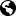 Шевцовом Андреем.03.11.202027.https://www.facebook.com/photo/?fbid=2894074934161792&set=a.1888364428066186всеукраїнськийСветлана Задунайская5 ноября, 20:52  · Это видят: Доступно всем— с Іванной Мартинюк.05.11.202028.https://www.facebook.com/groups/1828442124061857/permalink/2724288227810571/всеукраїнський«Не сидимо на місці, творимо, придумуємо, шукаємо і, звісно, ділимось»06.11.202029.https://www.facebook.com/shevtsov.andrey.1/posts/3852843718099800всеукраїнський«Відбулася моя інтерактивна лекція на тему «Новітні тренди в організації навчання та виховання дітей з особливими освітніми потребами» в рамках Всеукраїнського навчально-практичного семінару «Навчання і виховання дітей...»08.11.202030.https://www.facebook.com/groups/674616739637266/permalink/1111727222592880/всеукраїнський«Кафедра ортопедагогіки, ортопсихології та реабілітології факультету спеціальної та інклюзивної освіти Національного педагогічного університету ім. М.П. Драгоманова спільно з ГО «НТІ «Інститут соціальної політики»19.11.202031.https://rehab.org.ua/index.php/ho-nti-instytut-sotsialnoi-polityky/zakhody/pres-relizy/161-pres-relizy-26-29-zhovtnia-2020-roku-navchalno-praktychnyi-seminar-navchannia-i-vykhovannia-ditei-z-osoblyvymy-osvitnimy-potrebamy-suchasni-pidkhodyвсеукраїнський«Прес-реліз 26-29 жовтня 2020 року Навчально-практичний семінар «Навчання і виховання дітей з особливими освітніми потребами: сучасні підходи»29.10.202032.https://rehab.org.ua/index.php/ho-nti-instytut-sotsialnoi-polityky/zakhody/pres-relizy/162-26-29-zhovtnia-2020-roku-robota-stendiv-navchalno-praktychnyi-seminar-navchannia-i-vykhovannia-ditei-z-osoblyvymy-osvitnimy-potrebamy-suchasni-pidkhodyвсеукраїнськийПрес-реліз «26-29 жовтня 2020 року Робота стенду Чорної І.В. - Навчально-практичний семінар «Навчання і виховання дітей з особливими освітніми потребами: сучасні підходи»29.10.202033.https://rehab.org.ua/index.php/ho-nti-instytut-sotsialnoi-polityky/zakhody/pres-relizy/164-26-29-zhovtnia-2020-roku-robota-stendiv-navchalno-praktychnyi-seminar-navchannia-i-vykhovannia-ditei-z-osoblyvymy-osvitnimy-potrebamy-suchasni-pidkhody-2всеукраїнськийПрес-реліз  «26-29 жовтня 2020 року Робота стенду Дуюн О.А. - Навчально-практичний семінар «Навчання і виховання дітей з особливими освітніми потребами: сучасні підходи»29.10.202034.https://rehab.org.ua/index.php/ho-nti-instytut-sotsialnoi-polityky/zakhody/pres-relizy/165-26-29-zhovtnia-2020-roku-navchalno-praktychnyi-seminar-navchannia-i-vykhovannia-ditei-z-osoblyvymy-osvitnimy-potrebamy-suchasni-pidkhody-shevtsov-ahвсеукраїнськийПрес-реліз  «26-29 жовтня 2020 року Навчально-практичний семінар «Навчання і виховання дітей з особливими освітніми потребами: сучасні підходи» Шевцов А.Г. - інтерактивна лекція».29.10.202035.https://rehab.org.ua/index.php/ho-nti-instytut-sotsialnoi-polityky/zakhody/pres-relizy/166-26-29-zhovtnia-2020-roku-navchalno-praktychnyi-seminar-navchannia-i-vykhovannia-ditei-z-osoblyvymy-osvitnimy-potrebamy-suchasni-pidkhody-zaplatynska-abвсеукраїнськийПрес-реліз  «26-29 жовтня 2020 року Навчально-практичний семінар «Навчання і виховання дітей з особливими освітніми потребами: сучасні підходи» Заплатинська А.Б. - доповідь-презентація».29.10.202036.https://rehab.org.ua/index.php/ho-nti-instytut-sotsialnoi-polityky/zakhody/pres-relizy/167-26-29-zhovtnia-2020-roku-navchalno-praktychnyi-seminar-navchannia-i-vykhovannia-ditei-z-osoblyvymy-osvitnimy-potrebamy-suchasni-pidkhody-prezentatsii-ta-treninhy-28102020всеукраїнськийПрес-реліз  «26-29 жовтня 2020 року Навчально-практичний семінар «Навчання і виховання дітей з особливими освітніми потребами: сучасні підходи». Презентації та тренінги 28.10.2020».30.10.202037.https://rehab.org.ua/index.php/ho-nti-instytut-sotsialnoi-polityky/zakhody/pres-relizy/168-26-29-zhovtnia-2020-roku-navchalno-praktychnyi-seminar-navchannia-i-vykhovannia-ditei-z-osoblyvymy-osvitnimy-potrebamy-suchasni-pidkhody-prezentatsiia-ta-treninh-chorna-ivвсеукраїнськийПрес-реліз  «26-29 жовтня 2020 року Навчально-практичний семінар «Навчання і виховання дітей з особливими освітніми потребами: сучасні підходи». Чорна І.В. - презентація та тренінг».30.10.202038.https://rehab.org.ua/index.php/ho-nti-instytut-sotsialnoi-polityky/zakhody/pres-relizy/169-26-29-zhovtnia-2020-roku-navchalno-praktychnyi-seminar-navchannia-i-vykhovannia-ditei-z-osoblyvymy-osvitnimy-potrebamy-suchasni-pidkhody-prezentatsiia-ta-treninh-taran-ivвсеукраїнськийПрес-реліз  «26-29 жовтня 2020 року Навчально-практичний семінар «Навчання і виховання дітей з особливими освітніми потребами: сучасні підходи». Таран І.В. - презентація та тренінг». 30.10.202039.https://rehab.org.ua/index.php/ho-nti-instytut-sotsialnoi-polityky/zakhody/pres-relizy/170-26-29-zhovtnia-2020-roku-navchalno-praktychnyi-seminar-navchannia-i-vykhovannia-ditei-z-osoblyvymy-osvitnimy-potrebamy-suchasni-pidkhody-duiun-oa-dopovid-prezentatsiia-z-elementamy-treninhuвсеукраїнськийПрес-реліз  «26-29 жовтня 2020 року Навчально-практичний семінар «Навчання і виховання дітей з особливими освітніми потребами: сучасні підходи». Дуюн О.А. - доповідь-презентація з елементами тренінгу».30.10.202040.https://www.facebook.com/VGOISP/posts/2763241920621669всеукраїнськийПрес-реліз «Навчально-практичний семінар «Навчання і виховання дітей з особливими освітніми потребами: сучасні підходи» (26-29 жовтня 2020 р., м.Київ…)»03.11.202041.https://www.facebook.com/VGOISP/posts/2764065660539295всеукраїнськийПрес-реліз «Навчально-практичний семінар «Навчання і виховання дітей з особливими освітніми потребами: сучасні підходи» (26-29 жовтня 2020 р., м.Київ…)»04.11.202042.https://www.facebook.com/VGOISP/posts/2764103920535469всеукраїнськийПрес-реліз «Навчально-практичний семінар «Навчання і виховання дітей з особливими освітніми потребами: сучасні підходи» (26-29 жовтня 2020 р., м.Київ…)»04.11.202043.https://www.facebook.com/VGOISP/posts/2764138027198725всеукраїнськийПрес-реліз «Навчально-практичний семінар «Навчання і виховання дітей з особливими освітніми потребами: сучасні підходи» (26-29 жовтня 2020 р., м.Київ…)»04.11.202044.https://www.facebook.com/VGOISP/posts/2765005143778680всеукраїнськийПрес-реліз «Навчально-практичний семінар «Навчання і виховання дітей з особливими освітніми потребами: сучасні підходи» (26-29 жовтня 2020 р., м.Київ…)»05.11.202045.https://www.facebook.com/VGOISP/posts/2765054623773732всеукраїнськийПрес-реліз «Навчально-практичний семінар «Навчання і виховання дітей з особливими освітніми потребами: сучасні підходи» (26-29 жовтня 2020 р., м.Київ…)»05.11.202046.https://www.facebook.com/VGOISP/posts/2765862913692903всеукраїнськийПрес-реліз «Навчально-практичний семінар «Навчання і виховання дітей з особливими освітніми потребами: сучасні підходи» (26-29 жовтня 2020 р., м.Київ…)»06.11.202047.https://www.facebook.com/VGOISP/posts/2765923243686870всеукраїнськийПрес-реліз «Навчально-практичний семінар «Навчання і виховання дітей з особливими освітніми потребами: сучасні підходи» (26-29 жовтня 2020 р., м.Київ…)»06.11.202048.https://www.facebook.com/VGOISP/posts/2765991917013336всеукраїнськийПрес-реліз «Навчально-практичний семінар «Навчання і виховання дітей з особливими освітніми потребами: сучасні підходи» (26-29 жовтня 2020 р., м.Київ…)»06.11.202049.https://www.facebook.com/Zadunayskaya.Svetlana/posts/2892142001021752всеукраїнськийПрес-реліз «Навчально-практичний семінар «Навчання і виховання дітей з особливими освітніми потребами: сучасні підходи» (26-29 жовтня 2020 р., м.Київ…)»03.11.202050.https://www.facebook.com/Zadunayskaya.Svetlana/posts/2893077314261554всеукраїнськийПрес-реліз «Навчально-практичний семінар «Навчання і виховання дітей з особливими освітніми потребами: сучасні підходи» (26-29 жовтня 2020 р., м.Київ…)»04.11.202051.https://www.facebook.com/Zadunayskaya.Svetlana/posts/2893100817592537всеукраїнськийПрес-реліз «Навчально-практичний семінар «Навчання і виховання дітей з особливими освітніми потребами: сучасні підходи» (26-29 жовтня 2020 р., м.Київ…)»04.11.202052.https://www.facebook.com/Zadunayskaya.Svetlana/posts/2893144260921526всеукраїнськийПрес-реліз «Навчально-практичний семінар «Навчання і виховання дітей з особливими освітніми потребами: сучасні підходи» (26-29 жовтня 2020 р., м.Київ…)»04.11.202053.https://www.facebook.com/Zadunayskaya.Svetlana/posts/2894027457499873всеукраїнськийПрес-реліз «Навчально-практичний семінар «Навчання і виховання дітей з особливими освітніми потребами: сучасні підходи» (26-29 жовтня 2020 р., м.Київ…)»05.11.202054.https://www.facebook.com/Zadunayskaya.Svetlana/posts/2894077580828194всеукраїнськийПрес-реліз «Навчально-практичний семінар «Навчання і виховання дітей з особливими освітніми потребами: сучасні підходи» (26-29 жовтня 2020 р., м.Київ…)»05.11.202055.https://www.facebook.com/Zadunayskaya.Svetlana/posts/2894832160752736всеукраїнськийПрес-реліз «Навчально-практичний семінар «Навчання і виховання дітей з особливими освітніми потребами: сучасні підходи» (26-29 жовтня 2020 р., м.Київ…)»06.11.202056.https://www.facebook.com/Zadunayskaya.Svetlana/posts/2894894887413130всеукраїнськийПрес-реліз «Навчально-практичний семінар «Навчання і виховання дітей з особливими освітніми потребами: сучасні підходи» (26-29 жовтня 2020 р., м.Київ…)»06.11.202057.https://www.facebook.com/Zadunayskaya.Svetlana/posts/2894958064073479всеукраїнськийПрес-реліз «Навчально-практичний семінар «Навчання і виховання дітей з особливими освітніми потребами: сучасні підходи» (26-29 жовтня 2020 р., м.Київ…)»06.11.2020№ з/пВиди інформаційно-методичних матеріалівНазви інформаційно-методичних матеріалівСпрямованістьКількістьМісце розповсюдження та категорії населення, які їх отримали123456-----